Hraðmót HSK í blaki karla 2012. Hraðmót HSK í blaki karla var haldið á Laugarvatni þann 3. október 2012.Að þessu sinni var Hraðmótið haldið nokkuð snemma á leiktíðinni í ár, en nefndarfólki fannst það nokkuð við hæfi að reyna að koma hraðmótinu á áður en liðin sem skráð eru í Íslandsmót BLÍ 2012-2013 hæfu keppni þar. Þetta væri góð leið til að prufa mannskapinn aðeins áður en til stórkastanna kæmi á sjálfu Íslandsmótinu en á haustin eru ekki svo mörg mót haldin.Aðeins voru skráð 4 lið að þessu sinni en bæði Garpur og Hamar, sem voru með í fyrra, sáu sér ekki fært að mæta.Eftirfarandi eru úrslit Hraðmótsins en sigurvegarar urðu Hrunamenn með alla sína leiki unna, Laugdælir og Selfoss börðust um silfrið sem féll Laugdælum í skaut á stigahlutfalli, og Dímon vermdi neðsta sætið. Er liðunum þakkað kærlega fyrir þátttökuna. Karlar Hraðmót 2012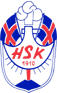 HrunamennHrunamennLaugdælirLaugdælirSelfossSelfossDímonDímonHeildarstigSætiHrunamennHrinur20202061HrunamennStig 121132192181261,909091HrunamennStig 22119211221966 StigahlutfallLaugdælir02Hrinur112032Laugdælir1321Stig 1211521111131,852459Laugdælir1921Stig 21821211061 StigahlutfallSelfoss0211Hrinur2033Selfoss9211521Stig 12118991,833333Selfoss12212118Stig 2211654 StigahlutfallDímon020202Hrinur04Dímon82111211821Stig 1722,057143Dímon92110211621Stig 235 Stigahlutfall